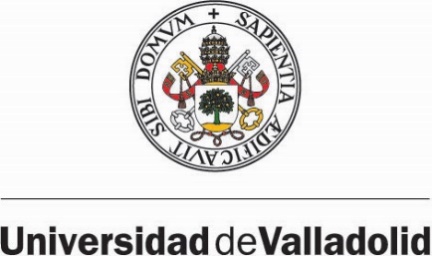 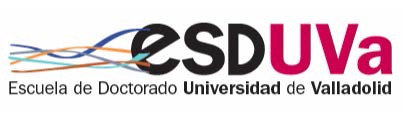 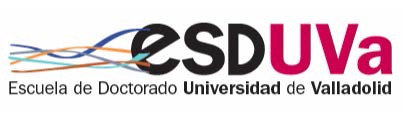                      ASIGNACIÓN /MODIFICACIÓN DE DIRECTOR Y/O TUTOR DE TESIS DOCTORALACORDÓ:    Es importante tener en cuenta que cualquier modificación de tutor o asignación, modificación o incorporación de director implican la firma de un nuevo compromiso documental de supervisión de tesis doctoral.Firma del Coordinador del programa,Este impreso, una vez cumplimentado y firmado, se enviará a la Secretaría Administrativa de la Escuela de Doctorado.Información básica sobre protección de datos: La recogida de datos en este impreso se realiza para fines relacionados con la gestión académica y administrativa del expediente académico del/la estudiante. El responsable, la Universidad de Valladolid, únicamente cederá datos para finalidades relacionadas con esta gestión y en el marco definido por sus competencias en la Ley Orgánica 6/2001, de 21 de diciembre, de Universidades. Asimismo garantiza sus derechos de acceso, rectificación, supresión, portabilidad, limitación u oposición al tratamiento a través de las garantías y procedimientos con el soporte de un delegado.protección.datos@uva.es Para conocer la información detallada sobre como tratamos tus datos visita la página web: www.uva.es/protecciondedatos#informacionAdicionalLa Comisión Académica del Programa de Doctorado:en su reunión de fecha:en relación con el alumno de Programa de Doctorado:□ Asignar como director de la tesis doctoral a:    Dr. D. …………………………………………………………………………..……Se adjuntará el documento “Acreditación de experiencia investigadora” que proceda: doctores susceptibles de evaluación por tramos o no susceptibles de evaluación por tramos (méritos equiparables).□ Baja del director de la tesis doctoral, oídas las partes,:  Dr. D. …………………………….  Al concurrir las siguientes razones justificadas: ………………………………………□ Modificar el nombramiento del tutor de la tesis doctoral, oídas las partes:Sustituyendo al actual tutor Dr. D. ………………………………………….. Por el nuevo tutor Dr. D.………………………………………………., con acreditada experiencia investigadora y ligado al programa de Doctorado.□ Incorporar como codirector de su tesis doctoral a: (la Tesis puede estar dirigida por un máximo de tres doctores)Dr. D. ……………………………. Al concurrir las siguientes razones:□ Razones de índole académico □ Razones de interdisciplinariedad temática □ Se trata de un programa desarrollado en colaboración nacional o internacional□ Otras razones: …………………………..Se adjuntará el documento “Acreditación de experiencia investigadora” que proceda: doctores susceptibles de evaluación por tramos o no susceptibles de evaluación por tramos (méritos equiparables).